Supplementary materialsSafeguarding Asian tapir habitat in Sumatra, Indonesia Irene M.R. Pinondang*Ɨ, Nicolas J. Deere, Maria Voigt, Ardiantiono, Agus Subagyo, Alexander Moßbrucker, Antika Fardilla, Desy S. Chandradewi, Fahrudin Surahmat, Febri A. Widodo, Gabriella Frediksson, Hariyo T. Wibisono, Jatna Supriatna, M. Irfansyah Lubis, Nuri Asmita, Sunarto, Tengku Lidra, Tomi Ariyanto, Wido R. Albert, Wilson Novarino, Wulan Pusparini, Yoan Dinata, Matthew J. StruebigTable S1. Details of camera trap campaigns and total survey effort in each of nine landscapes surveyed in Sumatra. Table S2. The amount of critical and suitable tapir habitat predicted in protected and non-protected areas.RemarkFigure S1. The distributions of tapir presences and absences at camera trap localities in relation to each covariate used to model habitat suitability.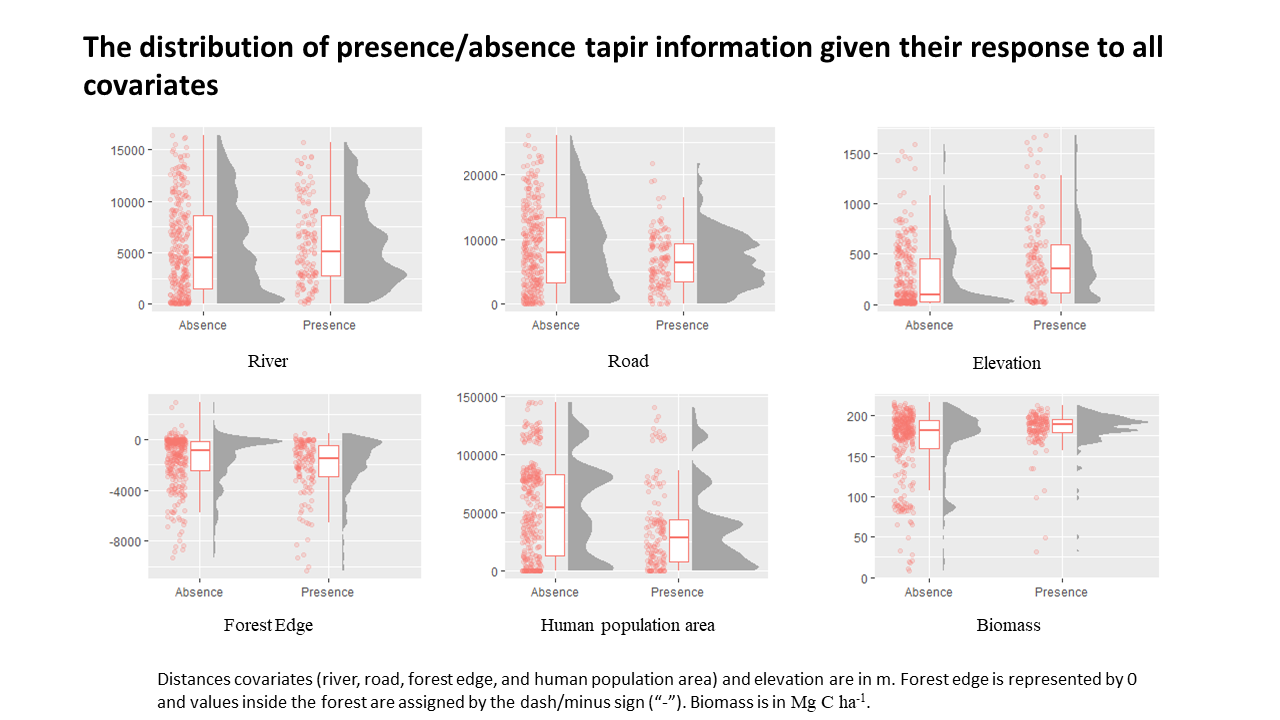 LandscapeGovernment partnerSurvey periodsTarget speciesGrid size (km)Total stationsCamera trap/
stationCamera station descriptionTotal trapdaysTrap spacing (km)Description of human activities in the areaBukit Barisan SelatanWildlife Conservation Society May- Nov 2015Tiger and prey3x363PairHigh probability to capture tiger87992,14
(1.51 – 46.47)Illegal hunting, encroachment Berbak Sembilang Mar 2015 - May 2016Tiger and prey3x3105PairHigh probability to capture tiger141782.15
(0.5 - 67.78)Illegal hunting (low), encroachment (medium), fire forest (medium)DangkuJan-Apr 2015Tiger and prey2x210PairForest cover8013.54
(1.82 - 18.42)Illegal hunting (low), encroachment (medium), fire forest (medium)Bukit Rimbang Bukit BalingAug-Dec 2015Tiger and prey2x272PairNA69132.24
(1.34 - 82.81)Illegal hunting, encroachment Tesso NiloJul 2013-Oct 2015Tiger and prey, elephant2x225PairNA23642.52
(1.87 - 20.57)Illegal hunting (low), encroachment (medium), fire forest (medium)Kerinci SeblatFauna & Flora International, Andalas UniversityMar 2016 -Feb 2017Tiger and prey3.5x3.575Pair, singleHigh probability to capture tiger99932.20
(0.9 - 123)Illegal hunting, encroachment Batang ToruSumatran Orangutan Conservation ProgramFeb-Jun 2015Not specifiedNot specified58SinglePrimary and secondary forest19661.19
(1.03 - 11.78)Not specifiedWay KambasSumatran Tiger TrustJun-Dec 2015Tiger and prey2x269SingleHigh probability to capture tiger78331.89
(1.04 - 30.21)Illegal hunting, encroachment Bukit TigapuluhSumatran Tiger Trust, Frankfurt Zoological SocietyJun-Dec 2015Tiger and prey2x2107SingleHigh probability to capture tiger74711.71
(1.01 - 63.41)Illegal hunting, encroachment Status/NameArea size
(km2)Landscape-specific prediction (km2)Landscape-specific prediction (km2)Sumatra-wide prediction
 (km2)Sumatra-wide prediction
 (km2)Status/NameArea size
(km2)Critical(20th percentile)Suitable (60-20th percentile)Critical (20th percentile)Suitable (60-20th percentile)PredictionSuitable area15,36328,525Protected areas5,99712,4665,43111,998Arau Hilir & Air Terusan1914-612204Air Putih464-2737Barisan141-2323Barumun1403-80210Batang Gadis3731-8307Batang Pangean I, II2483-129266Berbak Sembilang34,118220837434Bukit Barisan Selatan33,1771,0091,5127151,182Bukit Batu1217-71182Bukit Bungkuk2140-102124Bukit Duabelas3551--1Bukit Kaba4147-373Bukit Rabang55-11Bukit Rimbang Bukit Baling11,426272911241809Bukit Tigapuluh31,451-9-6Buluh Cina411-43Dangku1483-31-36Dolok Sibual-buali2,*503901,351459Dolok Sipirok2,*72-5356Dolok Surungan1216-148130Giam Siak Kecil1787-21147Gumai Pasemah1482-87198Gunung Marapi480-4830Gunung Raya1453-7653Gunung Sago Malintang453--53Isau-isau Pasemah1168-3027Kerinci Seblat313,6534,2268,0152,2096,592Kerumutan1953--7Lembah Anai23-12Lembah Harau241-2214Lubuk Raya2,*30-184Malampah Alahan Panjang1394-220131Maninjau2220-11834Mega Mendung41--1Orang Kayo Hitam5183-3879Rimbo Panti2,431-815Seblat478-19Singgalang Tandikek498-7018Tasik Belat125--14Tasik Besar150--11Tasik Serkap-Tasik Sarang Burung 167--15Tesso Nilo3822-416159Wan Abdul Rahman5218-268Way Kambas31,2929838874205Zamrud3316-25150Non-protected areas-9,93216,527Non-forest (area penggunaan lain)176,264-1,2171,630Wastersheds-protected forests (hutan lindung)54,256-5,5017,168Production forest (hutan produksi)63,146-1,1793,322Convertible production forests (hutan produksi konversi)52,626-158374Limited production forests (hutan produksi terbatas)38,361-1,8774,0331 Wildlife reserve2 Nature reserve3 National park4 Nature recreational park*Batang Toru landscape